Processo Administrativo de Concessão de Diárias Nº.427/2022.Proposta de ConcessãoPROPONENTE	INFORMAÇÃO ORÇAMENTÁRIASUPERVISORCONCESSÃOPAGAMENTO / RECEBIMENTOPUBLICAÇÃO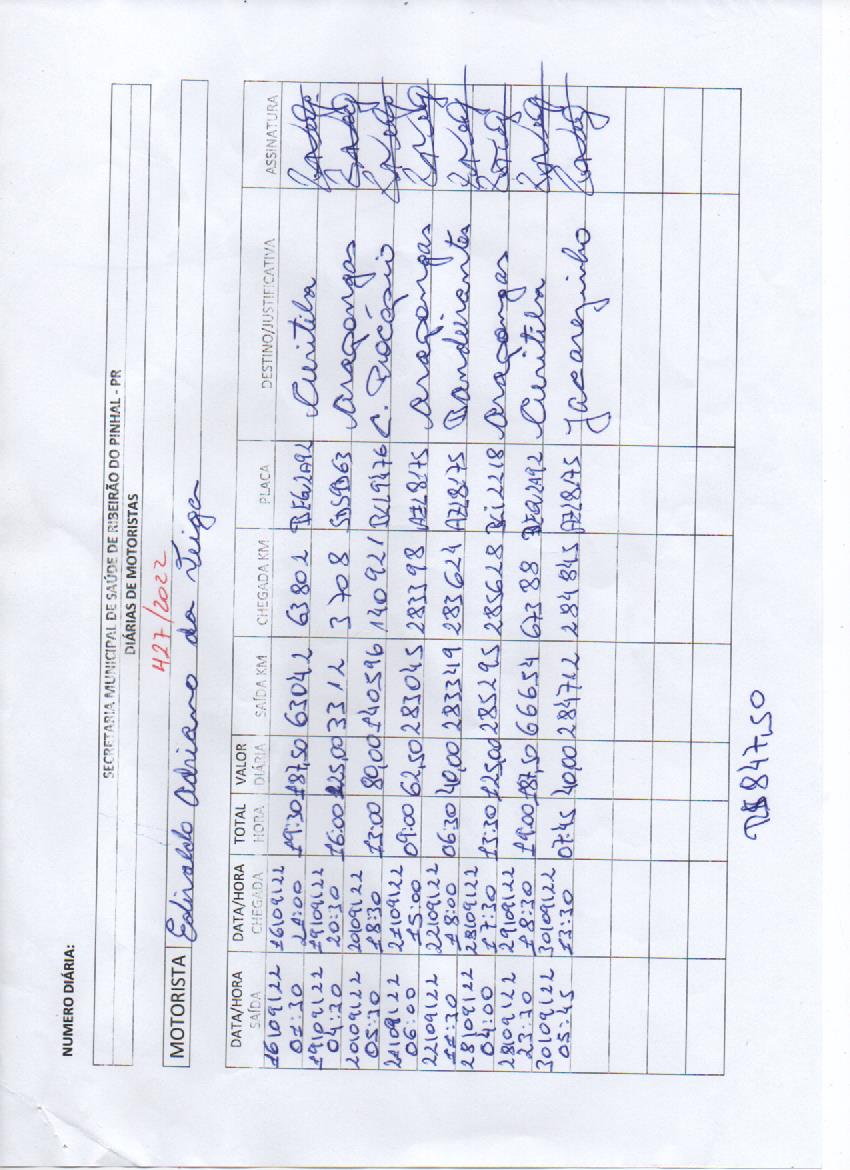 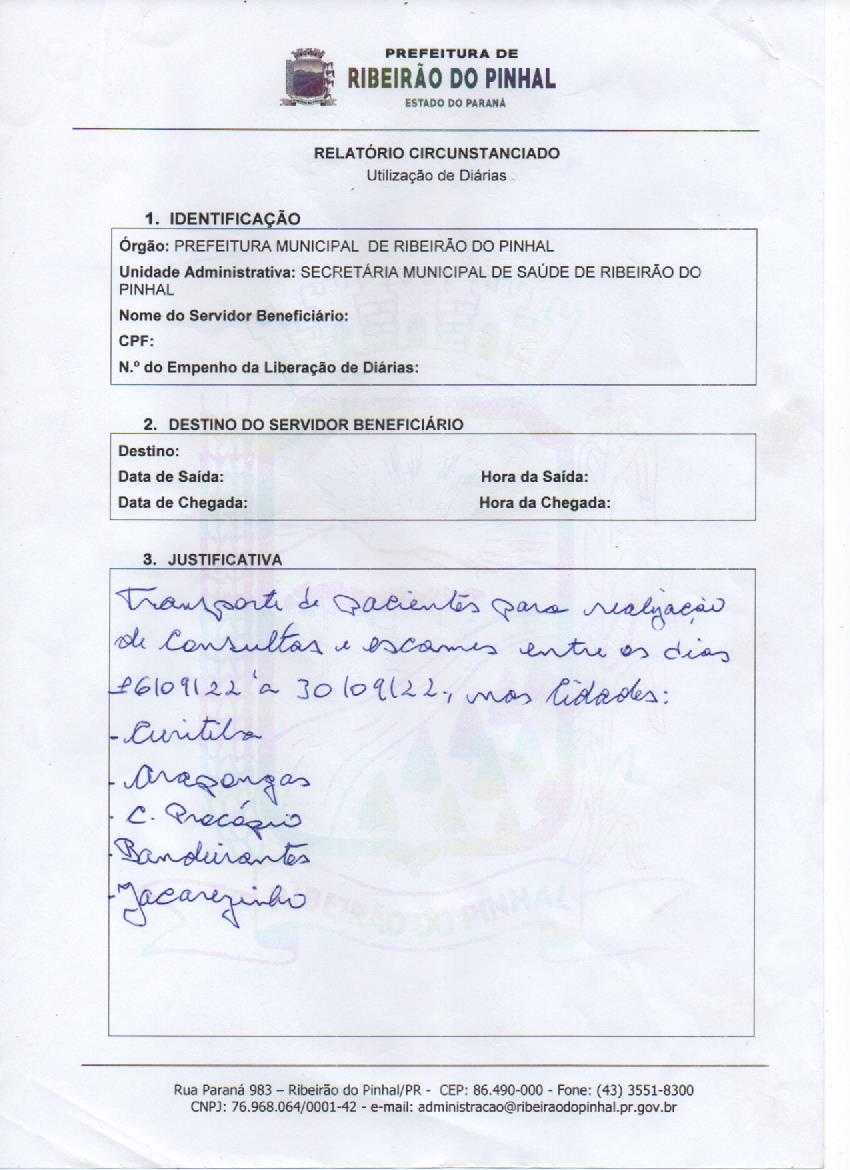 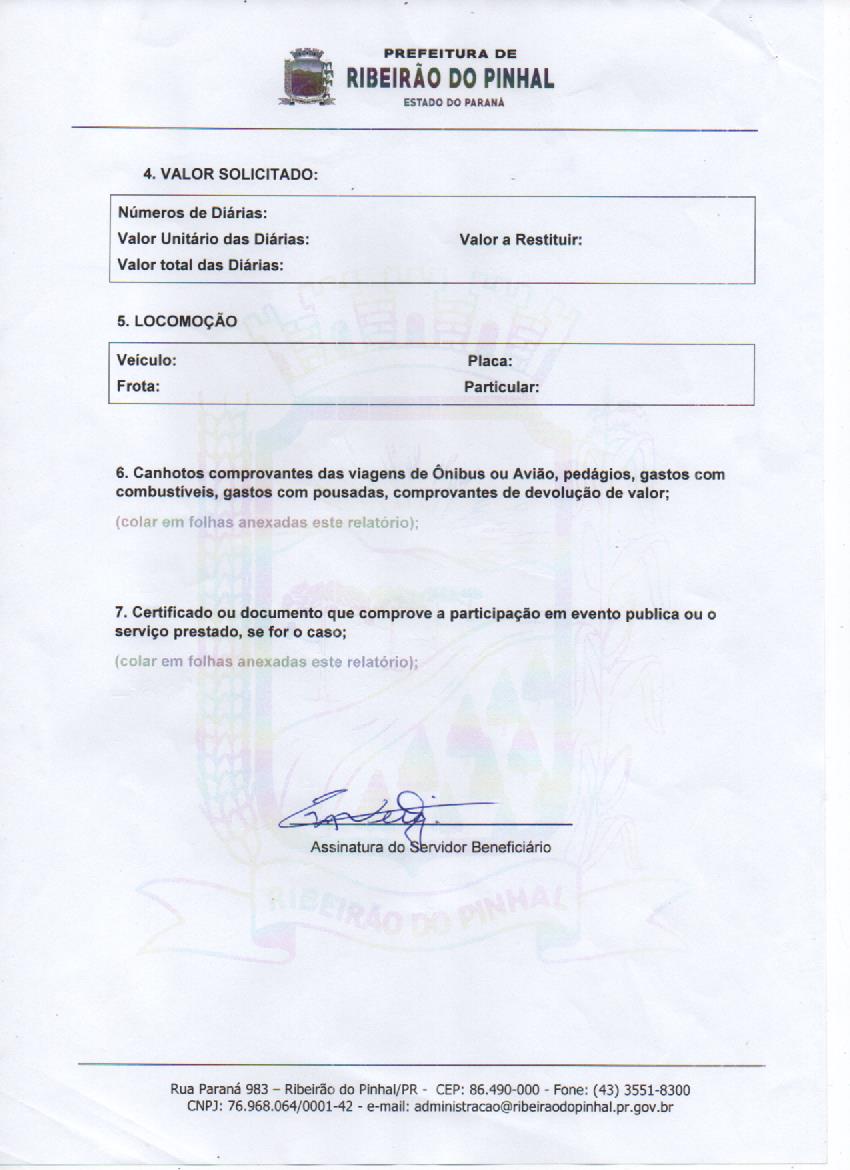 NOME: Edivaldo Adriano da VeigaCARGO/FUNÇÃO: MOTORISTA DA SAÚDECPF: 019.780.439-02LOCAL: SERVIÇO A SER EXECUTADO E PERÍODO DE AFASTAMENTO: Transporte de pacientes às cidades de Arapongas, Cornélio Procópio, Curitiba, Jacarezinho e Bandeirantes para tratamento de saúde. VALOR DAS DIÁRIAS: R$ 847,50___________________Edivaldo Adriano da VeigaExiste disponibilidade orçamentária para a concessão da diária, através da dotação orçamentária nº _______;Em, ________________Marcelo CorinthSuperior hierárquico do Departamento ou Secretaria em que o proponente se encontra lotado, responsável por controlar e fiscalizar as saídas dos agentes públicos a serviço do município.____________________________Nadir Sara Melo Fraga Cunha Ordenadora de DespesasConcedo diárias solicitadas, conforme relatório do supervisor em anexo. Requisite-se e pague(m)-se;____________________________Dartagnan Calixto FraizPrefeito MunicipalPaga a importância de R$847,50(Oitocentos e Quarenta e Sete reais e Cinquenta Centavos) referente à concessão de diária(s), no período de 16 a 16/09/2022 conforme relatório em anexo através da conta corrente do Poder Executivo com nº.....                     para a conta corrente do solicitante com o      nº.62560-4 Banco SICREDI agência nº.0717.__________________________Nadir Sara Melo Fraga Cunha Ordenadora de DespesaO presente documento está de acordo com as normas regulamentares pertinentes, ficará à disposição de quem possa interessar (em arquivo próprio do município) e será publicado no Portal de Transparência do Município de Ribeirão do Pinhal._________________________Adilson Martins Inácio